Publicado en Marín (Pontevedra) el 05/04/2019 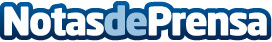 El Clúster Marítimo Español analiza las fortalezas, debilidades y oportunidades del sector navalEl Clúster Marítimo Español (CME), en colaboración con la Armada Española, celebró una jornada especial bajo el título Desafíos del Sector Marítimo en Galicia. Horizonte 2040, donde se analizó la situación de la industria naval en el norte de EspañaDatos de contacto:José HenríquezResponsable de comunicación del Clúster Marítimo EspañolNota de prensa publicada en: https://www.notasdeprensa.es/el-cluster-maritimo-espanol-analiza-las_1 Categorias: Nacional Nautica Sector Marítimo http://www.notasdeprensa.es